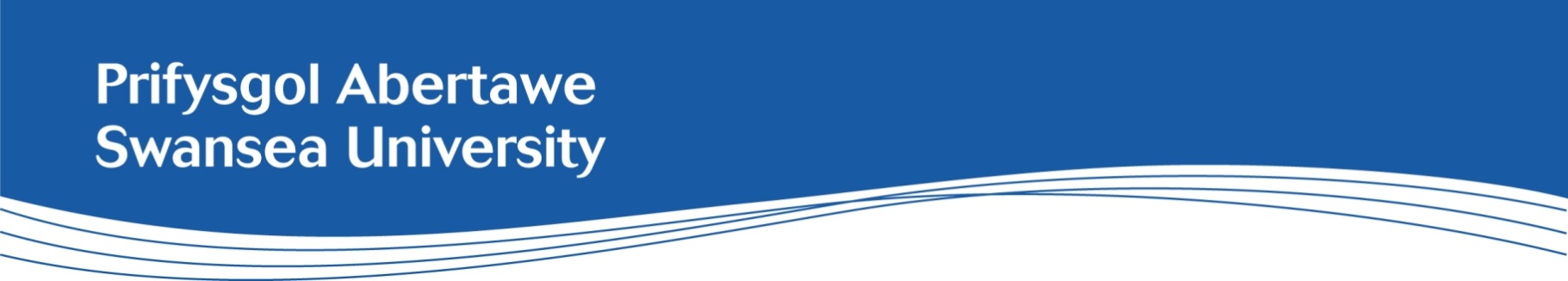 Disgrifiad Swydd: Tiwtor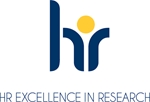 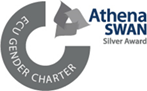 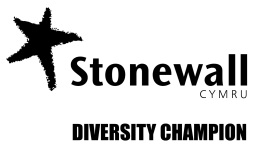 Cyfadran:Ysgol y Gyfraith Hillary Rodham Clinton, Cyfadran y Dyniaethau a'r Gwyddorau CymdeithasolAdran/Pwnc:Y GyfraithCyflog:£32,982 - £37,099 y flwyddyn a buddion pensiwn USSOriau gwaith:Amser llawnNifer y Swyddi:1 Contract:Cyflenwi dros dro yn ystod cyfnod mamolaethLleoliad:Lleolir y swydd hon ar Gampws Parc SingletonCyflwyniadEr mwyn cyflawni ei huchelgais cynaliadwy o fod yn un o'r 30 o brifysgolion gorau, mae angen ar Brifysgol Abertawe weithlu â'r sgiliau amrywiol angenrheidiol i sicrhau ei bod yn gallu cyflawni rhagoriaeth mewn ymchwil, addysgu, dysgu a phrofiad ehangach y myfyrwyr ac i fod yn bwerdy ar gyfer economi'r rhanbarth ac yn rhyngwladol. Mae'r swydd yn gofyn am gyfraniad at addysgu ac asesu myfyrwyr a'u goruchwylio ym maes y Gyfraith, yn ogystal â rhannu cyfrifoldebau gweinyddol sefydliadol ac academaidd. Bydd yn rhaid i ddeiliad y swydd hon ddarparu gweithgarwch dysgu ac addysgu o safon uchel i fyfyrwyr, ac ymrwymiad i wella profiad cyffredinol y myfyrwyr.   Gwybodaeth gefndirol Mae Ysgol y Gyfraith Hillary Rodham Clinton yn gymuned ffyniannus o fyfyrwyr ac academyddion, ac mae'n rhan o Gyfadran y Dyniaethau a’r Gwyddorau Cymdeithasol ym Mhrifysgol Abertawe. Mae'r Ysgol yn darparu addysg gyfreithiol o lefel israddedig hyd at raddau ymchwil ôl-raddedig, gan gynnwys rhaglenni proffesiynol. Fel Ysgol, ein nod yw cynnal ymchwil o'r ansawdd uchaf, wrth gadw ein ffocws cryf ar brofiad y myfyrwyr hefyd. Rydym yn falch o gael sgoriau cryf yn gyson ar gyfer profiad myfyrwyr a boddhad myfyrwyr. Yn ystod y blynyddoedd diweddar rydym wedi cael sgorau cryf yn gyson ar gyfer profiad a boddhad myfyrwyr. Er enghraifft, roeddem yn y 3ydd safle yn y DU am foddhad myfyrwyr yn Arolwg Cenedlaethol o Fyfyrwyr 2021 ac yn y 13eg safle ar gyfer boddhad cyffredinol yn Nhablau Cynghrair The Guardian. Mae ein cynnig yn cynnwys LLB yn y Gyfraith, LLB mewn Cyfraith Busnes yn ogystal â detholiad o raglenni sy'n canolbwyntio ar gyfraith fasnachol, cyfraith eiddo deallusol ac arloesi, hawliau dynol, seiberdroseddu a therfysgaeth a thechnoleg fasnachol. Mae'r Ysgol yn gartref i'r Ganolfan Ymchwil i Seiberfygythiadau ryngddisgyblaethol, y Sefydliad Cyfraith Morgludiant a Masnach Ryngwladol, yr Arsyllfa ar Hawliau Dynol a Chyfiawnder Cymdeithasol, Canolfan Gyfreithiol y Plant a Chlinig y Gyfraith sy'n ffynnu.Rydym am benodi Tiwtor sy'n gallu cyfrannu at ddarparu ein modiwlau Sgiliau Cyfreithiol a'r System Gyfreithiol yn ogystal ag addysgu sylfeini gwybodaeth gyfreithiol.  Ar gyfer ymholiadau anffurfiol, e-bostiwch yr Athro A Perry (A.Perry@abertawe.ac.uk). Prif Ddiben y Swydd: Prif ddiben y rôl yw cynorthwyo gyda chyflwyno addysgu ac asesu, annog ac ysgogi myfyrwyr, helpu i ddatblygu sgiliau myfyrwyr a chefnogi dysgu myfyrwyr. Bydd gan y Tiwtor: wybodaeth arbenigol yn y ddisgyblaeth berthnasol, sgiliau rhyngbersonol a chyfathrebu ardderchog, ac ymrwymiad i wella sgiliau myfyrwyr a phrofiad myfyrwyr.Bydd ymgeiswyr llwyddiannus yn cefnogi uchelgais yr Ysgol i ddarparu addysg sy'n galluogi myfyrwyr a staff i feithrin y sgiliau a'r profiadau sy'n angenrheidiol er mwyn deall y tirlun cyfreithiol sy'n newid a mynd i'r afael â heriau cyfoes. Dibenion allweddol y swyddi hyn yw:Cyfrannu at addysgu modiwlau'r Ysgol. Cyfrannu at gymorth myfyrwyr a gwella profiad myfyrwyr yn yr Ysgol. Prif DdyletswyddauAddysgu fel aelod o dimau addysgu fel rhan o'r rhaglenni LLB. Myfyrio ar ymarfer ac ar ddatblygiad eich sgiliau dysgu ac addysgu eich hun.Gweithredu fel mentor academaidd i fyfyrwyr. Rhoi adborth adeiladol i fyfyrwyr yn ôl yr angen. Cynnig cyngor ar sgiliau astudio a chynorthwyo gyda phroblemau dysgu.  Marcio gwaith gan fyfyrwyr, gan roi adborth priodol yn ôl yr angen i wella perfformiad.          Cymryd rhan mewn gweithgareddau gweinyddol eraill (e.e. Diwrnodau Agored, gweithgareddau ymgysylltu â myfyrwyr, mentora academaidd) sy'n briodol i’ch profiad a'ch sgiliau ac ymgymryd â’r fath weithgareddau, yn ôl cyfarwyddyd Pennaeth yr Ysgol neu unrhyw un arall a ddirprwyir i weithredu â'i awdurdod.Dyletswyddau CyffredinolRhyngweithio’n gadarnhaol ac yn broffesiynol â chydweithredwyr a phartneriaid eraill yn yr ysgol, mewn mannau eraill yn y Brifysgol, a’r tu hwnt ym myd diwydiant/masnach ac yn y byd academaidd.Sicrhau bod rheoli risg yn rhan annatod o unrhyw broses benderfynu, drwy sicrhau cydymffurfiaeth â Pholisi Rheoli Risg y Brifysgol.Hyrwyddo cydraddoldeb ac amrywiaeth mewn arferion gwaith a chynnal perthnasoedd gweithio cadarnhaol Cyflawni rôl a holl weithgareddau'r swydd yn unol â systemau rheoli a pholisïau diogelwch, iechyd a chynaliadwyedd er mwyn lleihau risgiau ac effeithiau sy'n deillio o weithgarwch y swydd.Meini Prawf y Fanyleb PersonMeini Prawf HanfodolGradd anrhydedd neu gymhwyster cyfwerth yn y Gyfraith (gyda ffocws pennaf ar Gyfraith Cymru a Lloegr).Y gallu i addysgu Sgiliau Cyfreithiol, y System Gyfreithiol ac o leiaf un o'r pynciau cyfreithiol sylfaenol.  Ymrwymiad i amgylchedd dysgu sy'n canolbwyntio ar y myfyrwyr. Y gallu i gyfathrebu a gweithio'n effeithiol mewn amgylchedd addysgu ar y cyd â staff academaidd a myfyrwyr israddedig ac ôl-raddedig.Y gallu i gyfrannu at raglenni addysgu mewn cydweithrediad â chydweithwyr.Sgiliau trefnu rhagorol i gynllunio gweithgarwch o ddydd i ddydd.Ymrwymiad i ddatblygiad proffesiynol parhaus. Y Gymraeg: Lefel 1 – ‘ychydig’ (ni fydd angen i chi allu siarad Cymraeg i gyflwyno cais am y rôl hon)e.e. ynganu geiriau Cymraeg, enwau lleoedd, enwau adrannau. Gallu ateb y ffôn yn Gymraeg (bore da/pnawn da). Gallu defnyddio/dysgu geiriau ac ymadroddion pob dydd sylfaenol (diolch, os gwelwch yn dda, esgusodwch fi). Gallwch gyrraedd Lefel 1 drwy gwblhau cwrs hyfforddiant un awr.Am ragor o wybodaeth am Lefelau'r Iaith Gymraeg, gweler tudalen we’r Asesiad o Sgiliau Iaith Gymraeg, sydd ar gael yma.Meini Prawf Dymunol